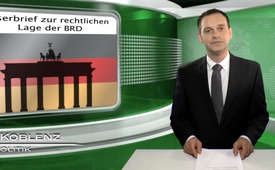 Leserbrief zur rechtlichen Lage der BRD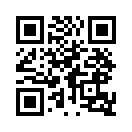 Heute aus dem Studio Koblenz mit einem Leserbrief von Herrn Riedl aus Nuernberg, zur rechtlichen Lage der BRD, den ich Ihnen jetzt gerne vorlesen moechte: Noch  immer  halten  viele Deutsche  die  „Bundesrepublik Deutschland“  (BRD)  für  einen souveränen  Staat.  Dabei  hätten die  Enthüllungen  des  Ex-CIA-Agenten  Edward  Snowden  über die  Machenschaften  der  US-Dienste jedem denkfähigen Menschen längst die Augen öffnen müssen ...Sehr geehrte Damen und Herren,
ich heisse Sie ganz herzlich Willkommen zu einer neuen Ausgabe von Kla.TV, 
Heute aus dem Studio Koblenz mit einem Leserbrief von Herrn Riedl aus Nuernberg, zur rechtlichen Lage der BRD, den ich Ihnen jetzt gerne vorlesen moechte:


  Noch  immer  halten  viele Deutsche  die  „Bundesrepublik Deutschland“  (BRD)  für  einen souveränen  Staat.  Dabei  hätten die  Enthüllungen  des  Ex-CIA-Agenten  Edward  Snowden  über
die  Machenschaften  der  US-Dienste jedem denkfähigen Menschen  längst  die  Augen  öffnen
müssen.  Ich  fasse  einmal  die wichtigsten  Hinweise  zur  rechtlichen Lage der BRD zusammen.
Dr. Wolfgang Schäuble erklärte 2010 als amtierender Innenminister: „Wir sind in Deutschland seit
dem  8.5.1945  zu  keinem  Zeitpunkt mehr voll souverän gewesen“, und Gregor Gysi 2013 im
Bundestag: „Ich muss Ihnen mal ganz  ernsthaft  sagen,  dass  das Besatzungsstatut  noch  immer
gilt“.  Schon  1949  hatte  Prof. Carlo  Schmid,  der  „Vater“  des Grundgesetzes,  im  parlamentarischen  Rat  die  Bundesrepublik Deutschland  als  „Organisation einer  Modalität  der  Fremdherrschaft“,  also  schlicht  als  Fremdherrschaft,  bezeichnet.  Tatsächlich  hat  die  „Bundesrepublik
Deutschland“  als  staatsähnliche Selbstverwaltung von den Alliierten  den  Auftrag,  das  Deutsche
Reich  zu  verwalten.  Durch  den Notenwechsel vom 27./28.9.1990 dürfen die Alliierten in den Wirtschaftskreislauf eingreifen. Ist die BRD demnach die Macht, die in fremdem Auftrag das Deutsche Reich verwaltet? Dies ist ein unhaltbarer  Zustand,  der,  wenn er anhält, das Deutsche Volk ins
Verderben  reißen  wird.  Auf Grund dieser und vieler weiterer Fakten erhebt sich selbstverständlich die Frage, ob die BRD ein Staat ohne Legitimation ist, bzw. ob die von der BRD erlassenen
Gesetze und die von den Gerichten  gefällten  Urteile  überhaupt rechtsgültig sind?  

Sehr geehrte Damen und Herren,
dazu noch ein Zitat von Hans Herbert von Arnim, Professor fuer oeffentliches Recht und Verwaltungslehre in Speyer

 „Jeder Deutsche hat die Freiheit, Gesetzen zu gehorchen, denen er niemals zugestimmt hat, er darf die Erhabenheit des Grundgesetzes bewundern, dessen Geltung er nie legitimiert hat, er ist frei, Politikern zu huldigen, die kein Bürger je gewählt hat, und sie üppig zu versorgen – mit seinen Steuergeldern, über deren Verwendung er niemals befragt wurde. Insgesamt sind Staat und Politik in einem Zustand, von dem nur noch Berufsoptimisten oder Heuchler behaupten können, er sei aus dem Willen der Bürger hervorgegangen.“
Hans Herbert von Arnim, Professor für öffentliches Recht u. Verwaltungslehre in Speyer


Sehr geehrte Damen und Herren, fuer die Weiterverbreitung dieser 
Sendung vielen Dank. Bis morgen auf Kla.TV.von hr.Quellen:Heinrich Riedl, Tuchergartenstr. 12, 90409 Nürnberg, den  30.7.2014Das könnte Sie auch interessieren:---Kla.TV – Die anderen Nachrichten ... frei – unabhängig – unzensiert ...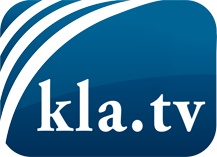 was die Medien nicht verschweigen sollten ...wenig Gehörtes vom Volk, für das Volk ...tägliche News ab 19:45 Uhr auf www.kla.tvDranbleiben lohnt sich!Kostenloses Abonnement mit wöchentlichen News per E-Mail erhalten Sie unter: www.kla.tv/aboSicherheitshinweis:Gegenstimmen werden leider immer weiter zensiert und unterdrückt. Solange wir nicht gemäß den Interessen und Ideologien der Systempresse berichten, müssen wir jederzeit damit rechnen, dass Vorwände gesucht werden, um Kla.TV zu sperren oder zu schaden.Vernetzen Sie sich darum heute noch internetunabhängig!
Klicken Sie hier: www.kla.tv/vernetzungLizenz:    Creative Commons-Lizenz mit Namensnennung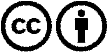 Verbreitung und Wiederaufbereitung ist mit Namensnennung erwünscht! Das Material darf jedoch nicht aus dem Kontext gerissen präsentiert werden. Mit öffentlichen Geldern (GEZ, Serafe, GIS, ...) finanzierte Institutionen ist die Verwendung ohne Rückfrage untersagt. Verstöße können strafrechtlich verfolgt werden.